Картотека стихов для знакомства дошкольников с днями неделиРазвитие представлений о времениу детей в детском саду – очень сложная задача. Её решение  осуществляется через повседневную жизнь и непосредственную образовательную деятельность. Значительная роль в освоении временных представлений детьми принадлежат педагогической работе в повседневной жизни., где можно и нужно использовать художественное слово. Представляем вам стихи, которые помогут познакомить дошкольников с днями недели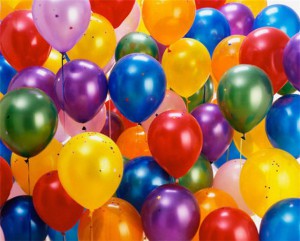 *****В ПОНЕДЕЛЬНИК я стирал, 
А во ВТОРНИК подметал 
В СРЕДУ с медом пек калач, 
а в ЧЕТВЕРГ играл я в мяч, 
В ПЯТНИЦУ посуду мыл, 
а в СУББОТУ торт купил 
В ВОСКРЕСЕНЬЕ отдыхал, 
сказки добрые читал. *****
Мы спросили у Емели: 
-Назови нам дни недели! 
Стал Емеля вспоминать. 
Стал Емеля называть. 
Дядька крикнул мне: Бездельник! 
Это было в ПОНЕДЕЛЬНИК. 
На чердак я влез, и дворник
гнал метлой меня во ВТОРНИК. 
В СРЕДУ я ловил жука 
И свалился с чердака. 
Воевал в ЧЕТВЕРГ с котами 
и застрял под воротами. 
В ПЯТНИЦУ дразнил собаку, 
Разорвал себе рубаху. 
А в СУББОТУ – вот потеха – 
На свинье верхом поехал. 
В ВОСКРЕСЕНЬЕ отдыхал, 
на мосту лежал, скучал, 
Да с моста свалился в реку – 
Не везет же человеку! *****
Мишка утром в ПОНЕДЕЛЬНИК
Заглянул в душистый ельник 
Муравьишке этим днем 
он помог построить дом 
А во ВТОРНИК дождик лил 
Мишка к волку заходил 
С ним не виделись давно 
и сыграли в домино 
В СРЕДУ Мишка к рыжей белке 
Заглянул на посиделки 
Вместе книжку почитали 
и орехи пощелкали 
А в ЧЕТВЕРГ проснулся мишка 
и к бобру пошел на стрижку 
сделал модную прическу 
и купил себе расческу 
В ПЯТНИЦУ с прической новой 
мишка в бор пошел сосновый 
вместе с зайцем был он рад 
там собрать ведро маслят 
А в погожую СУББОТУ 
Мишка наш пошел к болоту 
повстречался с лягушонком 
угостил его масленком 
В день последний – ВОСКРЕСЕНЬЕ
мишка наварил варенья, 
всех друзей позвал на пир,
даже птичек не забыл 
Друг за другом пролетели 
семь веселых дней недели. 
Мишка все успел 
всем друзьям помочь сумел*****
Подскажите-ка нам звери, 
как запомнить дни недели! 
Первый-ПОНЕДЕЛЬНИК, 
зайка – рукодельник ,
а за ним ВТОРНИК, 
соловей-задорник. 
А за вторником СРЕДА- 
лисичкина еда. 
За средой ЧЕТВЕРГ – 
волк глазами сверк. 
За четвергом ПЯТНИЦА
колобком прокатится, 
а за пятницей СУББОТА- 
баня у енота. 
За субботой ВОСКРЕСЕНЬЕ – 
целый день у нас веселье!…*****
Жаль, всего семь дней в неделе –
Дел навалом у Емели:
В ПОНЕДЕЛЬНИК на печи
Протирает кирпичи.
Не скучает и во ВТОРНИК –
Он плетёт слону намордник.
Языком молотит в СРЕДУ
И баклуши бьёт соседу.
После дождичка в ЧЕТВЕРГ
Он пускает фейерверк.
ПЯТНИЦА – тяжёлый день:
Тень наводит на плетень.
И СУББОТА не суббота:
У него на мух охота.
Но седьмой настанет день –
Сдвинет шапку набекрень…
Потому что ВОСКРЕСЕНЬЕ –
Это праздник и веселье:
И, улёгшись на печи,
Ест Емеля калачи!
В общем, трудно жить Емеле…
Было б восемь дней в неделе –
Вот тогда бы он успел
Сделать много важных дел!*****
Вот неделька, в ней семь дней.
Поскорей знакомься с ней.
Первый день по всем неделькам
Назовется ПОНЕДЕЛЬНИК.
ВТОРНИК – это день второй,
Он стоит перед средой.
Серединочка СРЕДА
Третьим днем всегда была.
А ЧЕТВЕРГ, четвертый день,
Шапку носит набекрень.
Пятый – ПЯТНИЦА – сестрица,
Очень модная девица.
А в СУББОТУ, день шестой
Отдыхаем всей гурьбой
И последний, ВОСКРЕСЕНЬЕ,
Назначаем днем веселья.*****
Старший братец ПОНЕДЕЛЬНИК-
Работяга, не бездельник.
Он неделю открывает
Всех трудиться заставляет.
ВТОРНИК следует за братом
У него идей богато,
Он за все берется смело
И работа закипела.
Вот и средняя сестрица
Не пристало ей лениться,
А зовут её СРЕДА,
Мастерица хоть куда.
Брат ЧЕТВЕРГ и так и сяк,
Он мечтательный чудак
Повернул к концу недели
И тянулся еле еле.
ПЯТНИЦА – сестра сумела
Побыстрей закончить дело.
Если делаешь успехи,
Время есть и для потехи.
Предпоследний брат СУББОТА
Не выходит на работу.
Шалопай и озорник
Он работать не привык.
У него другой талант -
Он поэт и музыкант,
Да не столяр и не плотник,
Путешественник, охотник.
В гости ходит ВОСКРЕСЕНЬЕ,
Очень любит угощение.
Это самый младший брат,
К Вам зайти он будет рад.
Семь их ровно посмотри.
Всех запомнил? Повтори.*****
Куда девался ПОНЕДЕЛЬНИК
-Где бездельник Понедельник?-
Спрашивает ВТОРНИК.
-Понедельник – не бездельник,
Никакой он не бездельник,
Он отличный дворник.
Он для повара СРЕДЫ
Притащил бадью воды.
Кочегару ЧЕТВЕРГУ
Смастерил он кочергу.
Но приходила ПЯТНИЦА
Скромница, опрятница.
Он оставил всю работу
И поехал с ней в СУББОТУ
К ВОСКРЕСЕНЬЮ на обед.
Передал тебе привет!*****
В ПОНЕДЕЛЬНИК Черепаха
Ткань купила на рубаху.
ВТОРНИК – резала, кроила.
В СРЕДУ шила, шила, шила…
К ЧЕТВЕРГУ она устала,
Так что в ПЯТНИЦУ дремала.
Пробудилась лишь в СУББОТУ.
Осмотрев свою работу,
День утюжила творенье.
Примеряла в ВОСКРЕСЕНЬЕ.*****
На неделе семь деньков
И расклад у них таков:
ПОНЕДЕЛЬНИК-первый день,
В детский сад идти нам лень.
ВТОРНИК-день второй пошел,
И встаем мы хорошо.
Солнце светит нам в окошко,
У окна мурлычит кошка.
А СРЕДА-то третий день,
Умываться нам не лень,
И зарядку сделать быстро,
И на завтрак съесть сосиску.
А ЧЕТВЕРГ-четвертый он,
Зазвонил вдруг телефон:
-Кто сегодня съел всю кашу?
-Ну, конечно, это Маша.
ПЯТНИЦА-день номер пять.
Будем мы субботу ждать
И в СУББОТУ отдыхать.
Можно в куклы поиграть,
Покататься на лошадке,
Поиграть с дедулей в прятки,
Книжку взять и почитать,
Дни недели посчитать.
Шесть их было, где ж седьмой?
Потеряли мы с тобой.
День хороший-ВОСКРЕСЕНЬЕ,
Целый день одно веселье.
Можно долго нам гулять,
Маме дома помогать,
Телевизор посмотреть,
С кошкой песенку попеть,
А потом скорее спать-
Понедельник не проспать.*****
Сколько дней в неделе? – Семь!
Это, братцы, знают все.
Знает даже детвора:
Семь в неделе дней! Ура!
В ПОНЕДЕЛЬНИК там и тут
Все куда-нибудь бегут.
Только пони не спешат,
Нету в парках малышат!
Расчищает снег во ВТОРНИК
Во дворе усатый дворник.
А его дворняжка Коржик
В этот день гоняет кошек!
В СРЕДУ посреди недели
Наши кошки средство съели
От мышей, средь бела дня…
Вот дождутся у меня!
В ЧЕТВЕРГ четыре черепашки
Четыре раза мыли чашки.
А после дождичка в четверг
Решили сделать фейерверк!
Пятачок не хочет кашки,
Хочет поиграть в пятнашки.
У него и в самом деле
Все семь ПЯТНИЦА на неделе!
На субботник по СУББОТАМ
Вызывают бегемота.
По субботам на болоте
Ездят все на бегемоте!
В воскресенье, как умели,
Зайцы громко песни пели.
В детский садик не ходили,
Целый день баклуши били!*****
Дни недели пролетели,
Что запомнить мы сумели?
Первый день недели -
Это … (понедельник).
Подметает дворник?
Значит, это … (вторник).
С кошками беседу
Проведем мы в … (среду).
Черепаший фейерверк
После дождичка в … (четверг).
Ничего не ладится?
Это, братцы, … (пятница).
Запрягают бегемота?
Это, видимо, … (суббота).
Много шуток и веселья?
День последний, … (воскресенье).
Мы теперь расскажем всем:
Дней в неделе ровно семь!